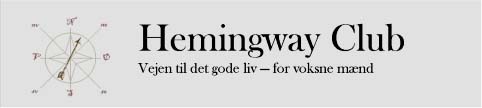 InteressekortJeg vil gerne kontaktes via e-mail om arangementer i Hemmingway Club LyngbyJeg vil gerne hjælpe til med praktiske aktiviteter i Hemmingway Club LyngbyDato:Navn:Adresse:Mail: (med blokbogstaver)TelefonnummerFødselsdato:Uddannelse:InteresserInteressekortet downloades og sendes til : info.lyngby@hemingwayclub.dk